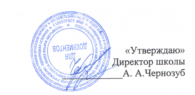 МБОУ «Однолуцкая ООШ имениГероя Советского Союза И. И. Аверьянова»Меню на 15.12.2020 г. для обучающихся 1-4 классов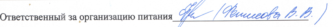 Наименование приёма пищи Наименование блюдаМасса порции(обязательно)Калорийность порции(обязательно)ЦенаЗавтракКаша пшенная150212,76,25Чай с лимоном200612,26Хлеб пшеничный с маслом15/51233,73Яйцо варенное1 (шт)636,6Хлеб пшеничный20462,00Обед Салат из белокочанной капусты с морковью1001362,05Суп овощной с фасолью250965,62Каша гречневая рассыпчатая1502535,27Курица в соусе с томатом75168,212,53Кисель из сухого концентрата 2001031,56Хлеб ржаной 50871,93Хлеб пшеничный20464,00ИТОГО:53,80